Об утверждении Порядка формирования перечня земельных участков, предоставляемых гражданам, поставленным на учет граждан, обладающих правом на получение земельного участка в собственность бесплатно, для ведения садоводства, огородничества, дачного хозяйства; перечня земельных участков, предоставляемых гражданам, поставленным на учет граждан, обладающих правом на получение земельного участка в собственность бесплатно, для ведения личного подсобного хозяйства (с возведением жилого дома); перечня земельных участков, предоставляемых гражданам, поставленным на учет граждан, обладающих правом на получение земельного участка в собственность бесплатно, для  индивидуального жилищного строительства; перечня земельных участков для предоставления в собственность гражданам, имеющих трех и более детей, обладающих правом на получение земельного участка бесплатно для индивидуального жилищного строительства на территории  муниципального образования Ленинского сельского поселения Починковского района Смоленской области	В соответствии с частью 16 статьи 2 закона Смоленской области от 28.09.2012 г. № 66-з «О предоставлении земельных   участков  отдельным  категориям  граждан  на  территории  Смоленской области», частью 13 статьи 3 закона Смоленской области от 28.09.2012 г. № 67-з «О предоставлении земельных участков гражданам, имеющим трех и более детей, в собственность бесплатно для индивидуального жилищного строительства на территории Смоленской области»         Администрация Ленинского сельского поселения Починковского района Смоленской области п о с т а н о в л я е т:	Утвердить прилагаемый Порядок формирования перечня земельных участков, предоставляемых гражданам, поставленным на учет граждан, обладающих правом на получение земельного участка в собственность бесплатно, для ведения садоводства, огородничества, дачного хозяйства; перечня земельных участков, предоставляемых гражданам, поставленным на учет граждан, обладающих правом на получение земельного участка в собственность бесплатно, для ведения личного подсобного хозяйства (с возведением жилого дома); перечня земельных участков, предоставляемых гражданам, поставленным на учет граждан, обладающих правом на получение земельного участка в собственность бесплатно, для  индивидуального жилищного строительства; перечня земельных участков для предоставления в собственность гражданам, имеющих трех и более детей, обладающих правом на получение земельного участка бесплатно для индивидуального жилищного строительства на территории  муниципального образования Ленинского сельского поселения Починковского района Смоленской областиГлава муниципального образованияЛенинского сельского поселения Починковского района Смоленской области                                                    А.И. ИзаковУТВЕРЖДЕНпостановлением Администрации Ленинского сельского поселения Починковского района Смоленской областиот  10.03.2016  №   35ПОРЯДОКформирования перечня земельных участков, предоставляемых гражданам, поставленным на учет граждан, обладающих правом на получение земельного участка в собственность бесплатно, для ведения садоводства, огородничества, дачного хозяйства; перечня земельных участков, предоставляемых гражданам, поставленным на учет граждан, обладающих правом на получение земельного участка в собственность бесплатно, для ведения личного подсобного хозяйства (с возведением жилого дома); перечня земельных участков, предоставляемых гражданам, поставленным на учет граждан, обладающих правом на получение земельного участка в собственность бесплатно, для  индивидуального жилищного строительства; перечня земельных участков для предоставления в собственность гражданам, имеющих трех и более детей, обладающих правом на получение земельного участка бесплатно для индивидуального жилищного строительства на территории  муниципального образования Ленинского сельского поселения Починковского района Смоленской области1. Общие положения	1.1. Настоящий Порядок в соответствии с законом Смоленской области от 28.09.2012 г. № 66-з «О предоставлении земельных участков отдельным категориям граждан на территории Смоленской области», законом Смоленской области от 28.09.2012 г. № 67-з «О предоставлении земельных участков гражданам, имеющим трех и более детей, в собственность бесплатно для индивидуального жилищного строительства на территории Смоленской области» устанавливает правила (в том числе периодичность) формирования, ведения и опубликования:перечня земельных участков, предоставляемых гражданам, поставленным на учет граждан, обладающих правом на получение земельного участка в собственность бесплатно, для ведения садоводства, огородничества, дачного хозяйства;перечня земельных участков, предоставляемых гражданам, поставленным на учет граждан, обладающих правом на получение земельного участка в собственность бесплатно, для ведения личного подсобного хозяйства (с возведением жилого дома);перечня земельных участков, предоставляемых гражданам, поставленным на учет граждан, обладающих правом на получение земельного участка в собственность бесплатно, для  индивидуального жилищного строительства;перечня земельных участков для предоставления в собственность гражданам, имеющих трех и более детей, обладающих правом на получение земельного участка бесплатно для индивидуального жилищного строительства на территории  муниципального образования Ленинского сельского поселения Починковского района Смоленской области.	1.2. Формирование, ведение и опубликование перечней, указанных в пункте 1.1 настоящего раздела (далее – перечни), осуществляется Администрацией Ленинского сельского поселения Починковского района Смоленской области, в соответствии с Конституцией Российской Федерации, федеральными законами, иными федеральными нормативными правовыми актами, Уставом муниципального образования Ленинского сельского поселения Починковского района Смоленской области, иными областными нормативными правовыми актами, настоящим Порядком	1.3. Термины и понятия, используемые в настоящем Порядке, применяются в тех значениях, в которых они определены в Земельном кодексе Российской Федерации, Федеральном законе «О личном подсобном хозяйстве», а также в законе Смоленской области от 28.09.2012 г. № 66-з «О предоставлении земельных участков отдельным категориям граждан на территории Смоленской области», законе Смоленской области от 28.09.2012 г. № 67-з «О предоставлении земельных участков гражданам, имеющим трех и более детей, в собственность бесплатно для индивидуального жилищного строительства на территории Смоленской области».	1.4. Использование земельных участков, включенных в перечни, в целях, не связанных с их предоставлением гражданам, указанным в областных законах «О предоставлении земельных участков отдельным категориям граждан на территории Смоленской области», «О предоставлении земельных участков гражданам, имеющим трех и более детей, в собственность бесплатно для индивидуального жилищного строительства на территории Смоленской области», не допускается.2. Формирование перечней 	2.1. Перечни формируются Администрацией Ленинского сельского поселения Починковского района Смоленской области (далее – Администрация) на основании сведений и информации, имеющихся в распоряжении Администрации, в отношении:	- земельных участков, находящихся в муниципальной собственности муниципального образования Ленинского сельского поселения Починковского района Смоленской области.		2.2. Земельные участки, указанные в абзаце втором пункта 2.1 настоящего раздела, должны быть свободны от прав третьих лиц и иметь вид разрешенного использования, соответствующий их целевому назначению.	2.3. Сформированные        перечни         утверждаются       правовым         актом Администрации и должны содержать сведения, позволяющие точно индивидуализировать каждый включенный в них земельный участок (кадастровый номер, площадь, местоположение, разрешенное использование и обременения, ограничивающие его использование).	2.4. Формирование перечней осуществляется ежегодно. Правовым актом Администрации, которым утверждаются перечни на очередной год, должны быть признаны утратившими силу правовой акт Администрации, которым были утверждены перечни на предыдущий год, а также правовые акты Администрации, которыми вносились изменения (изменение) в перечни на предыдущий год.	Земельные участки, включенные в перечни на предыдущие годы и не предоставленные гражданам в соответствии с областными законами «О предоставлении земельных участков отдельным категориям граждан на территории Смоленской области», «О предоставлении земельных участков гражданам, имеющим трех и более детей, в собственность бесплатно для индивидуального жилищного строительства на территории Смоленской области», подлежат включению в перечни на очередной год, если иное не предусмотрено федеральным или областным законодательством.3. Ведение перечней 	3.1. Ведение перечней осуществляется Администрацией, которая обязана поддерживать их в актуальном состоянии.	Изменения в перечни вносятся правовым актом Администрации.	3.2. Внесение изменений в перечни осуществляется при включении в них или исключении из них земельных участков.	3.3. Исключение земельных участков из перечней осуществляется в течение одного месяца с момента предоставления данных земельных участков в собственность граждан, указанных в пункте 1.4 раздела 1 настоящего Порядка.4. Опубликование перечней	4.1. Сформированные перечни подлежат обязательному официальному опубликованию в газете «Смоленская газета», а также размещаются на официальном сайте Администрации в информационно-телекоммуникационной сети Интернет не позднее 14 календарных дней со дня их утверждения (с указанием реквизитов правового акта уполномоченного органа (наименование правового акта, наименование уполномоченного органа, принявшего правовой акт, дата принятия правового акта и  его  номер),   которым  перечни  были утверждены).	4.2. Перечни (правовой акт Администрации, указанный в пункте 4.3 настоящего раздела) могут быть дополнительно опубликованы в иных периодических печатных изданиях либо дополнительно доведены до всеобщего сведения посредством  иных  средств массовой информации или  иными  способами, в том числе посредством размещения на информационном стенде в Администрации Ленинского сельского поселения Починковского района Смоленской области.	4.3. В случае внесения изменений (изменения) в перечни текст соответствующего правового акта Администрации, которым были внесены изменения (внесено изменение) в перечень (с указанием его реквизитов), подлежит обязательному официальному опубликованию в газете «Смоленская газета», а также размещается на официальном сайте уполномоченного органа в информационно-телекоммуникационной сети Интернет не позднее 14 календарных дней со дня принятия указанного правового акта Администрации.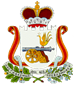 АДМИНИСТРАЦИЯЛенинского сельского поселенияПочинковского района Смоленской областиПОСТАНОВЛЕНИЕ10.03.2016 г.                                                                                                                № 35